Извлечение информации, уровень 1Изучите инфографику. Запишите ответы на вопросы:Какой путь заражения ВИЧ преобладает в России?___________________________________________________________________________Какую долю среди способов борьбы с ВИЧ занимает информирование населения?___________________________________________________________________________На сколько увеличился охват населения тестированием на наличие ВИЧ в 2015 году в сравнении с 2010 годом?___________________________________________________________________________Какой была в 2015 году доля населения Российской Федерации, охваченного тестированием на наличие ВИЧ?___________________________________________________________________________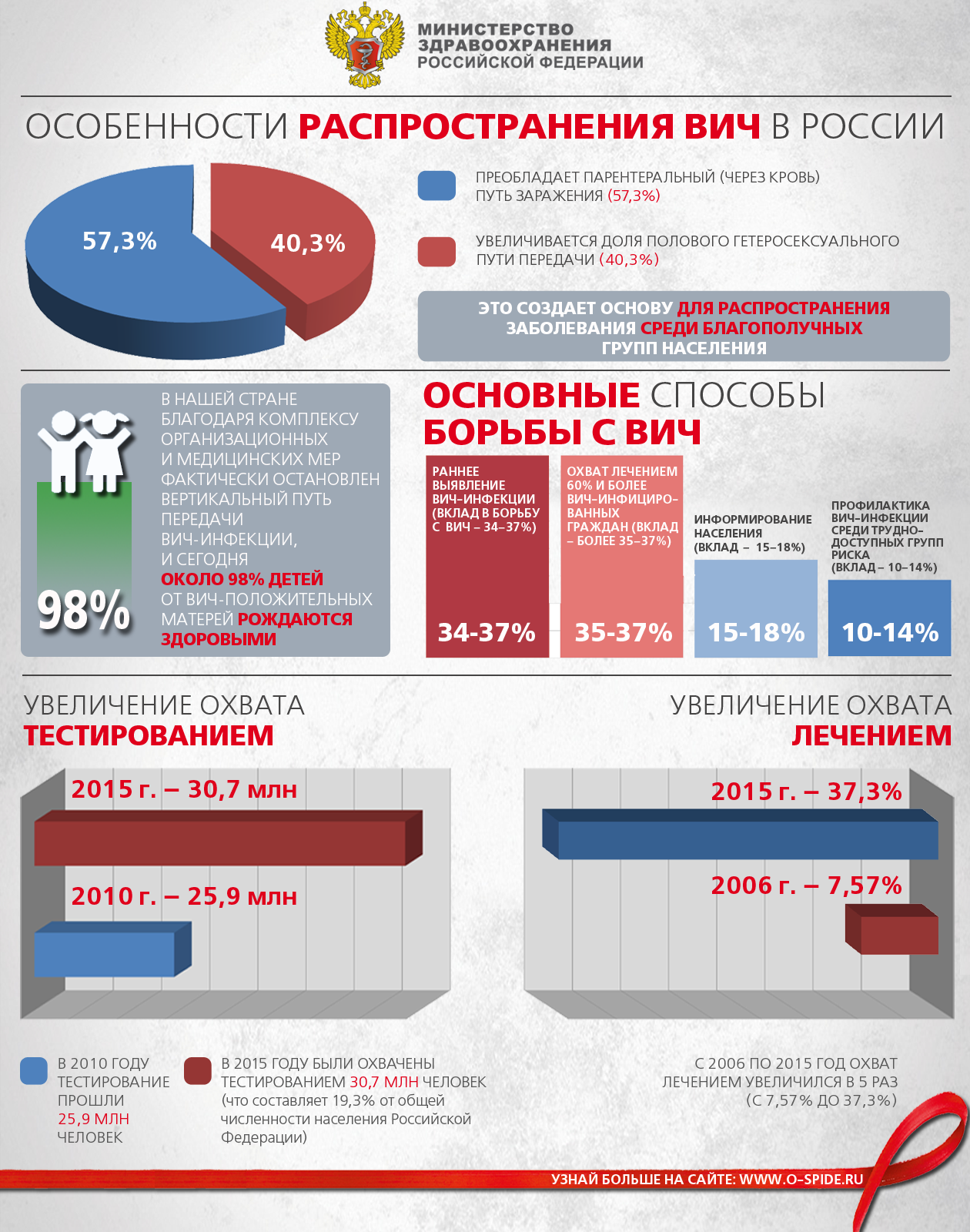 Инструмент проверкиИсточникhttp://o-spide.ru/download/indexответкол-во баллов1. Парентеральный (через кровь)12. 15-18 %13. 4,8 млн14. 19,3 %1Максимально4